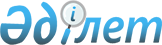 О справочнике видов продукции, подлежащей санитарно-эпидемиологическому надзору (контролю)Решение Коллегии Евразийской экономической комиссии от 17 сентября 2019 года № 154
      В соответствии c пунктами 4 и 7 Протокола об информационно-коммуникационных технологиях и информационном взаимодействии в рамках Евразийского экономического союза (приложение № 3 к Договору о Евразийском экономическом союзе от 29 мая 2014 года) и руководствуясь Положением о единой системе нормативно-справочной информации Евразийского экономического союза, утвержденным Решением Коллегии Евразийской экономической комиссии от 17 ноября 2015 г. № 155, Коллегия Евразийской экономической комиссии решила:
      1. Утвердить прилагаемый справочник видов продукции, подлежащей санитарно-эпидемиологическому надзору (контролю) (далее – справочник).
      2. Включить справочник в состав ресурсов единой системы нормативно-справочной информации Евразийского экономического союза.
      3. Установить, что:
      справочник применяется с даты вступления настоящего Решения в силу;
      использование кодовых обозначений справочника является обязательным при реализации общих процессов в рамках Евразийского экономического союза в сфере применения санитарных мер.
      4. Настоящее Решение вступает в силу по истечении 30 календарных дней с даты его официального опубликования.  СПРАВОЧНИК
видов продукции, подлежащей санитарно-эпидемиологическому надзору (контролю) I. Детализированные сведения из справочника II. Паспорт справочника III. Описание структуры справочника
      1. Настоящий раздел определяет структуру и реквизитный состав справочника, в том числе области значений реквизитов и правила их формирования.
      2. Структура и реквизитный состав справочника приведены в таблице, в которой формируются следующие поля (графы):
      "наименование реквизита" – порядковый номер и устоявшееся или официальное словесное обозначение реквизита;
      "область значения реквизита" – текст, поясняющий смысл (семантику) реквизита;
      "правила формирования значения реквизита" – текст, уточняющий назначение реквизита и определяющий правила его формирования (заполнения), или словесное описание возможных значений реквизита;
      "мн." – множественность реквизита (обязательность (опциональность) и количество возможных повторений реквизита).
      3. Для указания множественности реквизитов передаваемых данных используются следующие обозначения:
      1 – реквизит обязателен, повторения не допускаются; 
      n – реквизит обязателен, должен повторяться n раз (n > 1);
      1..* – реквизит обязателен, может повторяться без ограничений;
      n..* – реквизит обязателен, должен повторяться не менее n раз (n > 1);
      n..m – реквизит обязателен, должен повторяться не менее n раз и не более m раз (n > 1, m > n);
      0..1 – реквизит опционален, повторения не допускаются;
      0..* – реквизит опционален, может повторяться без ограничений;
      0..m – реквизит опционален, может повторяться не более m раз (m > 1).
      Таблица Структура и реквизитный состав справочника
					© 2012. РГП на ПХВ «Институт законодательства и правовой информации Республики Казахстан» Министерства юстиции Республики Казахстан
				
      Председатель Коллегии
Евразийской экономической комиссии 

Т. Саркисян 
УТВЕРЖДЕН
Решением Коллегии
Евразийской экономической 
комиссии
от 17 сентября 2019 г. № 154. 
Код вида продукции
Описание
Код ТН ВЭД ЕАЭС
010
Пищевые продукты (продукты в натуральном 
или переработанном виде, употребляемые человеком 
в пищу), в том числе полученные с использованием генно-инженерно-модифицированных (трансгенных) организмов
из 02 – 05, 
07 – 25, 27 – 29, 32 – 35
020
Продукция (товары) для детей: игры и игрушки, постельное белье, одежда, обувь, учебные пособия, мебель, коляски, сумки (ранцы, рюкзаки, портфели и т. п.), дневники и аналогичные изделия, тетради, прочая канцелярская продукция (товары) из бумаги и картона, принадлежности канцелярские или школьные искусственные полимерные и синтетические материалы для изготовления продукции (товаров) детского ассортимента
из 32, 34, 39, 40, 42 – 44, 46, 48 – 56, 60 – 65, 87, 94, 95
030
Материалы, оборудование, вещества, устройства, применяемые в сфере хозяйственно-питьевого водоснабжения и при очистке сточных вод, 

в плавательных бассейнах
из 25, 38 – 40, 48, 84, 85
040
Парфюмерно-косметические средства, средства гигиены полости рта
из 33
050
Химическая и нефтехимическая продукция производственного назначения, продукция (товары) бытовой химии, лакокрасочные материалы
из 32 – 34, 38
060
Полимерные, синтетические и иные материалы, предназначенные для применения в строительстве, 
на транспорте, а также для изготовления мебели и других предметов домашнего обихода; мебель; текстильные швейные и трикотажные материалы, содержащие химические волокна и текстильные вспомогательные вещества; искусственные и синтетические кожи и текстильные материалы для изготовления одежды и обуви
из 32, 39, 40, 42 –46, 48, 50 – 60, 69, 94
070
Продукция машиностроения и приборостроения производственного, медицинского и бытового назначения, кроме запасных частей к транспортным средствам 
и бытовой технике (за исключением контактирующих 
с питьевой водой и пищевыми продуктами)
из 38, 84, 85, 90, 94
080
Издательская продукция: учебные издания и пособия для общеобразовательных средних и высших учебных заведений, книжные и журнальные издания для детей 
и подростков
из 48, 49
090
Изделия из натурального сырья, подвергающегося 
в процессе производства обработке (окраске, пропитке 
и т. д.)
из 25, 43, 44, 46, 50 – 53
100
Материалы для изделий (изделия), контактирующих 
с кожей человека, одежда, обувь
из 30, 39, 40, 42, 43, 48, 50 – 65, 67, 68, 82, 96
110
Продукция, изделия, являющиеся источником ионизирующего излучения, в том числе генерирующего, 
а также изделия и продукция (товары), содержащие радиоактивные вещества
из 25, 26, 28, 68, 69, 72, 74 – 76, 
78 – 81, 84, 87
120
Строительное сырье и материалы, в которых гигиеническими нормативами регламентируется содержание радиоактивных веществ, в том числе производственные отходы для повторной переработки 
и использования в народном хозяйстве, лом черных 
и цветных металлов (металлолом)
из 25, 26, 28, 68, 69, 72, 74 – 76, 
78 – 81, 84, 87
130
Табачные изделия и табачное сырье
из 24
140
Средства индивидуальной защиты
из 39, 40, 64, 65, 90
150
Пестициды и агрохимикаты
из 31, 38
160
Материалы, изделия и оборудование, контактирующие с пищевыми продуктами
из 39, 40, 44 – 48, 56, 63, 69, 70, 73, 74, 76, 82, 85, 96
170
Оборудование, материалы для воздухоподготовки, воздухоочистки и фильтрации
из 38 – 40, 48, 
52 – 56, 59, 60, 84, 85
180
Антигололедные реагенты
из 38
990
Иная продукция (товары), в отношении которой одним 
из государств – членов Евразийского экономического союза введены временные санитарные меры
из 02 – 96
№ п/п
Обозначение элемента
Описание
1
2
3
1
Код
025
2
Тип
1 – справочник
3
Наименование
справочник видов продукции, подлежащей санитарно-эпидемиологическому надзору (контролю)
4
Аббревиатура
СВПСЭН
5
Обозначение
ЕС 025-2019 (ред. 1)
6
Реквизиты акта о принятии (утверждении) справочника (классификатора)
Решение Коллегии Евразийской экономической комиссии от 17 сентября 2019 г. № 154
7
Дата введения в действие 
(начала применения) справочника (классификатора)
19 октября 2019 г.
8
Реквизиты акта о прекращении применения справочника (классификатора)
–
9
Дата окончания применения справочника (классификатора)
–
10
Оператор (операторы)
Евразийская экономическая комиссия
11
Назначение
предназначен для систематизации и кодирования сведений о видах продукции, подлежащей санитарно-эпидемиологическому надзору (контролю)
12
Аннотация (область применения)
используется при формировании электронных документов (сведений) для обеспечения информационного взаимодействия при реализации общих процессов в рамках Евразийского экономического союза
13
Ключевые слова
продукция, вид продукции, товарная группа, санитарно-эпидемиологический надзор (контроль)
14
Сфера, в которой реализуются полномочия органов Евразийского экономического союза
санитарные меры
15
Использование международной (межгосударственной, региональной) классификации
2 – при разработке справочника международные (межгосударственные, региональные) классификаторы и (или) стандарты не использовались
16
Наличие государственных справочников (классификаторов) 
государств – членов Евразийского экономического союза
2 – справочник не имеет аналогов 
в государствах – членах Евразийского экономического союза
17
Метод систематизации (классификации)
1 – порядковый метод систематизации
18
Методика ведения
1 – централизованная процедура ведения.

Добавление, изменение или исключение значений справочника выполняется оператором в соответствии с актом Евразийской экономической комиссии. Оператор обеспечивает размещение актуальных сведений в ресурсах единой системы нормативно-справочной информации Евразийского экономического союза. В случае исключения значения запись справочника отмечается как недействующая с даты исключения с указанием сведений об акте Евразийской экономической комиссии, регламентирующем окончание действия записи справочника. Коды справочника являются уникальными, повторное использование кодов справочника, в том числе недействующих, не допускается
19
Структура
информация о структуре справочника (состав полей, области их значений и правила формирования) указана в разделе III настоящего справочника
20
Степень конфиденциальности данных
сведения из справочника относятся к информации открытого доступа
21
Установленная периодичность пересмотра
не установлена
22
Изменения
–
23
Ссылка на детализированные сведения из справочника (классификатора)
детализированные сведения из справочника приведены в разделе I настоящего справочника
24
Способ представления сведений из справочника (классификатора)
опубликование на информационном портале Евразийского экономического союза
Наименование реквизита
Наименование реквизита
Наименование реквизита
Наименование реквизита
Область значения реквизита
Правила формирования значения реквизита
Мн.
1. Сведения о виде продукции, подлежащей санитарно-эпидемиологическому надзору (контролю)
1. Сведения о виде продукции, подлежащей санитарно-эпидемиологическому надзору (контролю)
1. Сведения о виде продукции, подлежащей санитарно-эпидемиологическому надзору (контролю)
1. Сведения о виде продукции, подлежащей санитарно-эпидемиологическому надзору (контролю)
определяется областями значений вложенных реквизитов
определяются правилами формирования вложенных реквизитов 
1..*
1.1. Код вида продукции
1.1. Код вида продукции
1.1. Код вида продукции
строка символов в соответствии 
с шаблоном: [0–9]{3}
кодовое обозначение формируется 
с использованием последовательного метода кодирования
1
1.2. Описание
1.2. Описание
1.2. Описание
строка символов.

Мин. длина: 1.

Макс. длина: 1 000
наименование формируется в виде текста 
на русском языке 
1..*
1.3. Сведения о кодах товаров 

в соответствии с ТН ВЭД ЕАЭС
1.3. Сведения о кодах товаров 

в соответствии с ТН ВЭД ЕАЭС
1.3. Сведения о кодах товаров 

в соответствии с ТН ВЭД ЕАЭС
определяется областями значений вложенных реквизитов
определяются правилами формирования вложенных реквизитов
1..*
1.3.1. Код товара в соответствии 
с ТН ВЭД ЕАЭС, соответствующий началу диапазона кодов
1.3.1. Код товара в соответствии 
с ТН ВЭД ЕАЭС, соответствующий началу диапазона кодов
строка символов в соответствии с шаблоном: 
\d{2}|\d{4}|\d{6}|\d{8,10}
кодовое обозначение содержит код из 
ТН ВЭД ЕАЭС на уровне 2, 4, 6, 8, 9 или 10 знаков
1
1.3.2. Код товара в соответствии 
с ТН ВЭД ЕАЭС, соответствующий окончанию диапазона кодов
1.3.2. Код товара в соответствии 
с ТН ВЭД ЕАЭС, соответствующий окончанию диапазона кодов
строка символов в соответствии с шаблоном: 
\d{2}|\d{4}|\d{6}|\d{8,10}
кодовое обозначение содержит код из 
ТН ВЭД ЕАЭС на уровне 2, 4, 6, 8, 9 или 10 знаков
0..1
1.3.3. Признак применения диапазона кодов в соответствии с ТН ВЭД ЕАЭС
1.3.3. Признак применения диапазона кодов в соответствии с ТН ВЭД ЕАЭС
признак, определяющий, что указывается диапазон кодов 
в соответствии с ТН ВЭД ЕАЭС
заполняется значением 1 в случае, 
если указывается диапазон кодов 
в соответствии с ТН ВЭД ЕАЭС, 

в остальных случаях заполняется значением 0
1
1.3.4. Признак неполного применения кода в соответствии с ТН ВЭД ЕАЭС
1.3.4. Признак неполного применения кода в соответствии с ТН ВЭД ЕАЭС
признак, определяющий, что продукции соответствуют не все товары, относящиеся к группе (товарной позиции, субпозиции, подсубпозиции) (диапазону групп, товарных позиций, субпозиций, подсубпозиций) в соответствии 
с ТН ВЭД ЕАЭС
заполняется значением 1 в случае, если виду продукции соответствуют не все товары, относящиеся к группе (товарной позиции, субпозиции, подсубпозиции) (диапазону групп, товарных позиций, субпозиций, подсубпозиций) в соответствии с 
ТН ВЭД ЕАЭС, в остальных случаях заполняется значением 0
1
1.4. Примечание
1.4. Примечание
1.4. Примечание
строка символов.

Мин. длина: 1.

Макс. длина: 500
формируется в виде текста на русском языке 
и содержит описание ограничений, применяемых к виду продукции, описание области применения позиции справочника или

содержит описание иных примечаний к позиции справочника
0..*
а) атрибут "код вида примечания"
а) атрибут "код вида примечания"
строка символов в соответствии с шаблоном: d{1}
заполняется значением 1 в случае, если примечание содержит описание ограничений, применяемых к виду продукции;

заполняется значением 2, если примечание содержит описание области применения позиции справочника;

заполняется значением 0 в иных случаях
1
1.5. Сведения о записи справочника 
1.5. Сведения о записи справочника 
1.5. Сведения о записи справочника 
определяется областями значений вложенных реквизитов
определяются правилами формирования вложенных реквизитов
1
1.5.1. Дата начала действия
1.5.1. Дата начала действия
дата в соответствии 
с ГОСТ ИСО 8601–2001
соответствует дате начала действия, указанной 
в акте органа Евразийского экономического союза
1
1.5.2. Сведения об акте, регламентирующем начало действия 
1.5.2. Сведения об акте, регламентирующем начало действия 
определяется областями значений вложенных реквизитов
определяются правилами формирования вложенных реквизитов
1
1.5.2.1. Вид акта
нормализованная строка символов.
Шаблон: \d{5}
кодовое обозначение в соответствии 
с классификатором видов нормативных правовых актов международного права
1
1.5.2.2. Номер акта
строка символов.
Мин. длина: 1.
Макс. длина: 50
соответствует номеру акта органа Евразийского экономического союза
1
1.5.2.3. Дата акта
дата в соответствии 
с ГОСТ ИСО 8601–2001
соответствует дате принятия акта органа Евразийского экономического союза
1
1.5.3. Дата окончания действия
1.5.3. Дата окончания действия
дата в соответствии 
с ГОСТ ИСО 8601–2001
соответствует дате окончания действия, указанной в акте органа Евразийского экономического союза
0..1
1.5.4. Сведения об акте, регламентирующем окончание действия
1.5.4. Сведения об акте, регламентирующем окончание действия
определяется областями значений вложенных реквизитов
определяются правилами формирования вложенных реквизитов
0..1
1.5.4.1. Вид акта
нормализованная строка символов.
Шаблон: \d{5}
кодовое обозначение в соответствии с классификатором видов нормативных правовых актов международного права
1
1.5.4.2. Номер акта
строка символов.
Мин. длина: 1.
Макс. длина: 50
соответствует номеру акта органа Евразийского экономического союза
1
1.5.4.3. Дата акта
дата в соответствии 
с ГОСТ ИСО 8601–2001
соответствует дате принятия акта органа Евразийского экономического союза
1